PROSIMY WYPEŁNIĆ DRUKOWANYMI LITERAMI I DOSTARCZYĆ DO BIURA PROJEKTU (ADRES PONIŻEJ) LUB SEKRETARIATU SZKOŁYMoje dane osobowe będą przetwarzane wyłącznie w celu rekrutacji do projektu „Szkolna Akademia Kompetencji dla uczniów Liceum Ogólnokształcącego w Zespole Szkół Ponadgimnazjalnych w Drzewicy”, w ramach Regionalnego Programu Operacyjnego Województwa Łódzkiego na lata 2014-2020. Moje dane osobowe zostaną powierzone do przetwarzania przez:Beneficjenta realizującego Projekt – Powiat Opoczyński, ul. Kwiatowa 1a.                                                                              ……………………………………………………Data i godzina wpływu, podpis osoby przyjmującej formularz*W przypadku deklaracji uczestnictwa osoby nieletniej oświadczenie powinno zostać podpisane zarówno przez daną osobę, jak również przez jej prawnego opiekuna.FORMULARZ ZGŁOSZENIOWY UCZESTNIKA PROJEKTU (UCZNIA/UCZENNICY) w I CYKLU W ROKU SZKOLNYM 2016/2017FORMULARZ ZGŁOSZENIOWY UCZESTNIKA PROJEKTU (UCZNIA/UCZENNICY) w I CYKLU W ROKU SZKOLNYM 2016/2017FORMULARZ ZGŁOSZENIOWY UCZESTNIKA PROJEKTU (UCZNIA/UCZENNICY) w I CYKLU W ROKU SZKOLNYM 2016/2017FORMULARZ ZGŁOSZENIOWY UCZESTNIKA PROJEKTU (UCZNIA/UCZENNICY) w I CYKLU W ROKU SZKOLNYM 2016/2017FORMULARZ ZGŁOSZENIOWY UCZESTNIKA PROJEKTU (UCZNIA/UCZENNICY) w I CYKLU W ROKU SZKOLNYM 2016/2017FORMULARZ ZGŁOSZENIOWY UCZESTNIKA PROJEKTU (UCZNIA/UCZENNICY) w I CYKLU W ROKU SZKOLNYM 2016/2017FORMULARZ ZGŁOSZENIOWY UCZESTNIKA PROJEKTU (UCZNIA/UCZENNICY) w I CYKLU W ROKU SZKOLNYM 2016/2017FORMULARZ ZGŁOSZENIOWY UCZESTNIKA PROJEKTU (UCZNIA/UCZENNICY) w I CYKLU W ROKU SZKOLNYM 2016/2017FORMULARZ ZGŁOSZENIOWY UCZESTNIKA PROJEKTU (UCZNIA/UCZENNICY) w I CYKLU W ROKU SZKOLNYM 2016/2017FORMULARZ ZGŁOSZENIOWY UCZESTNIKA PROJEKTU (UCZNIA/UCZENNICY) w I CYKLU W ROKU SZKOLNYM 2016/2017FORMULARZ ZGŁOSZENIOWY UCZESTNIKA PROJEKTU (UCZNIA/UCZENNICY) w I CYKLU W ROKU SZKOLNYM 2016/2017FORMULARZ ZGŁOSZENIOWY UCZESTNIKA PROJEKTU (UCZNIA/UCZENNICY) w I CYKLU W ROKU SZKOLNYM 2016/2017FORMULARZ ZGŁOSZENIOWY UCZESTNIKA PROJEKTU (UCZNIA/UCZENNICY) w I CYKLU W ROKU SZKOLNYM 2016/2017NRZgłoszenie do udziału w zajęciach w ramach projektu „Szkolna Akademia Kompetencji dla uczniów Liceum Ogólnokształcącego w Zespole Szkół Ponadgimnazjalnych w Drzewicy” współfinansowanego ze środków Europejskiego Funduszu Społecznego w ramach Regionalnego Programu Operacyjnego Województwa Łódzkiego na lata 2014-2020Zgłoszenie do udziału w zajęciach w ramach projektu „Szkolna Akademia Kompetencji dla uczniów Liceum Ogólnokształcącego w Zespole Szkół Ponadgimnazjalnych w Drzewicy” współfinansowanego ze środków Europejskiego Funduszu Społecznego w ramach Regionalnego Programu Operacyjnego Województwa Łódzkiego na lata 2014-2020Zgłoszenie do udziału w zajęciach w ramach projektu „Szkolna Akademia Kompetencji dla uczniów Liceum Ogólnokształcącego w Zespole Szkół Ponadgimnazjalnych w Drzewicy” współfinansowanego ze środków Europejskiego Funduszu Społecznego w ramach Regionalnego Programu Operacyjnego Województwa Łódzkiego na lata 2014-2020Zgłoszenie do udziału w zajęciach w ramach projektu „Szkolna Akademia Kompetencji dla uczniów Liceum Ogólnokształcącego w Zespole Szkół Ponadgimnazjalnych w Drzewicy” współfinansowanego ze środków Europejskiego Funduszu Społecznego w ramach Regionalnego Programu Operacyjnego Województwa Łódzkiego na lata 2014-2020Zgłoszenie do udziału w zajęciach w ramach projektu „Szkolna Akademia Kompetencji dla uczniów Liceum Ogólnokształcącego w Zespole Szkół Ponadgimnazjalnych w Drzewicy” współfinansowanego ze środków Europejskiego Funduszu Społecznego w ramach Regionalnego Programu Operacyjnego Województwa Łódzkiego na lata 2014-2020Zgłoszenie do udziału w zajęciach w ramach projektu „Szkolna Akademia Kompetencji dla uczniów Liceum Ogólnokształcącego w Zespole Szkół Ponadgimnazjalnych w Drzewicy” współfinansowanego ze środków Europejskiego Funduszu Społecznego w ramach Regionalnego Programu Operacyjnego Województwa Łódzkiego na lata 2014-2020Zgłoszenie do udziału w zajęciach w ramach projektu „Szkolna Akademia Kompetencji dla uczniów Liceum Ogólnokształcącego w Zespole Szkół Ponadgimnazjalnych w Drzewicy” współfinansowanego ze środków Europejskiego Funduszu Społecznego w ramach Regionalnego Programu Operacyjnego Województwa Łódzkiego na lata 2014-2020Zgłoszenie do udziału w zajęciach w ramach projektu „Szkolna Akademia Kompetencji dla uczniów Liceum Ogólnokształcącego w Zespole Szkół Ponadgimnazjalnych w Drzewicy” współfinansowanego ze środków Europejskiego Funduszu Społecznego w ramach Regionalnego Programu Operacyjnego Województwa Łódzkiego na lata 2014-2020Zgłoszenie do udziału w zajęciach w ramach projektu „Szkolna Akademia Kompetencji dla uczniów Liceum Ogólnokształcącego w Zespole Szkół Ponadgimnazjalnych w Drzewicy” współfinansowanego ze środków Europejskiego Funduszu Społecznego w ramach Regionalnego Programu Operacyjnego Województwa Łódzkiego na lata 2014-2020Zgłoszenie do udziału w zajęciach w ramach projektu „Szkolna Akademia Kompetencji dla uczniów Liceum Ogólnokształcącego w Zespole Szkół Ponadgimnazjalnych w Drzewicy” współfinansowanego ze środków Europejskiego Funduszu Społecznego w ramach Regionalnego Programu Operacyjnego Województwa Łódzkiego na lata 2014-2020Zgłoszenie do udziału w zajęciach w ramach projektu „Szkolna Akademia Kompetencji dla uczniów Liceum Ogólnokształcącego w Zespole Szkół Ponadgimnazjalnych w Drzewicy” współfinansowanego ze środków Europejskiego Funduszu Społecznego w ramach Regionalnego Programu Operacyjnego Województwa Łódzkiego na lata 2014-2020Zgłoszenie do udziału w zajęciach w ramach projektu „Szkolna Akademia Kompetencji dla uczniów Liceum Ogólnokształcącego w Zespole Szkół Ponadgimnazjalnych w Drzewicy” współfinansowanego ze środków Europejskiego Funduszu Społecznego w ramach Regionalnego Programu Operacyjnego Województwa Łódzkiego na lata 2014-2020Zgłoszenie do udziału w zajęciach w ramach projektu „Szkolna Akademia Kompetencji dla uczniów Liceum Ogólnokształcącego w Zespole Szkół Ponadgimnazjalnych w Drzewicy” współfinansowanego ze środków Europejskiego Funduszu Społecznego w ramach Regionalnego Programu Operacyjnego Województwa Łódzkiego na lata 2014-2020Zgłoszenie do udziału w zajęciach w ramach projektu „Szkolna Akademia Kompetencji dla uczniów Liceum Ogólnokształcącego w Zespole Szkół Ponadgimnazjalnych w Drzewicy” współfinansowanego ze środków Europejskiego Funduszu Społecznego w ramach Regionalnego Programu Operacyjnego Województwa Łódzkiego na lata 2014-2020NALEŻY PRZY WYBRANYCH ZAJĘCIACH WPISAĆ ZNAK ”X”NALEŻY PRZY WYBRANYCH ZAJĘCIACH WPISAĆ ZNAK ”X”NALEŻY PRZY WYBRANYCH ZAJĘCIACH WPISAĆ ZNAK ”X”NALEŻY PRZY WYBRANYCH ZAJĘCIACH WPISAĆ ZNAK ”X”NALEŻY PRZY WYBRANYCH ZAJĘCIACH WPISAĆ ZNAK ”X”NALEŻY PRZY WYBRANYCH ZAJĘCIACH WPISAĆ ZNAK ”X”NALEŻY PRZY WYBRANYCH ZAJĘCIACH WPISAĆ ZNAK ”X”NALEŻY PRZY WYBRANYCH ZAJĘCIACH WPISAĆ ZNAK ”X”NALEŻY PRZY WYBRANYCH ZAJĘCIACH WPISAĆ ZNAK ”X”NALEŻY PRZY WYBRANYCH ZAJĘCIACH WPISAĆ ZNAK ”X”NALEŻY PRZY WYBRANYCH ZAJĘCIACH WPISAĆ ZNAK ”X”NALEŻY PRZY WYBRANYCH ZAJĘCIACH WPISAĆ ZNAK ”X”NALEŻY PRZY WYBRANYCH ZAJĘCIACH WPISAĆ ZNAK ”X”NALEŻY PRZY WYBRANYCH ZAJĘCIACH WPISAĆ ZNAK ”X”   kółko zainteresowań z informatyki   kółko zainteresowań z informatyki   kółko zainteresowań z informatyki   kółko zainteresowań z informatyki   kółko zainteresowań z informatyki   kółko zainteresowań z informatyki   kółko zainteresowań z informatyki   kółko zainteresowań z informatyki   kółko zainteresowań z informatyki   kółko zainteresowań z informatyki   kółko zainteresowań z informatyki   kółko zainteresowań z informatyki   kółko zainteresowań z informatyki   zajęcia dydaktyczno-wyrównawcze z geografii   zajęcia dydaktyczno-wyrównawcze z geografii   zajęcia dydaktyczno-wyrównawcze z geografii   zajęcia dydaktyczno-wyrównawcze z geografii   zajęcia dydaktyczno-wyrównawcze z geografii   zajęcia dydaktyczno-wyrównawcze z geografii   zajęcia dydaktyczno-wyrównawcze z geografii   zajęcia dydaktyczno-wyrównawcze z geografii   zajęcia dydaktyczno-wyrównawcze z geografii   zajęcia dydaktyczno-wyrównawcze z geografii   zajęcia dydaktyczno-wyrównawcze z geografii   zajęcia dydaktyczno-wyrównawcze z geografii   zajęcia dydaktyczno-wyrównawcze z geografii   zajęcia dydaktyczno-wyrównawcze z języka angielskiego   zajęcia dydaktyczno-wyrównawcze z języka angielskiego   zajęcia dydaktyczno-wyrównawcze z języka angielskiego   zajęcia dydaktyczno-wyrównawcze z języka angielskiego   zajęcia dydaktyczno-wyrównawcze z języka angielskiego   zajęcia dydaktyczno-wyrównawcze z języka angielskiego   zajęcia dydaktyczno-wyrównawcze z języka angielskiego   zajęcia dydaktyczno-wyrównawcze z języka angielskiego   zajęcia dydaktyczno-wyrównawcze z języka angielskiego   zajęcia dydaktyczno-wyrównawcze z języka angielskiego   zajęcia dydaktyczno-wyrównawcze z języka angielskiego   zajęcia dydaktyczno-wyrównawcze z języka angielskiego   zajęcia dydaktyczno-wyrównawcze z języka angielskiego   zajęcia dydaktyczno-wyrównawcze z matematyki   zajęcia dydaktyczno-wyrównawcze z matematyki   zajęcia dydaktyczno-wyrównawcze z matematyki   zajęcia dydaktyczno-wyrównawcze z matematyki   zajęcia dydaktyczno-wyrównawcze z matematyki   zajęcia dydaktyczno-wyrównawcze z matematyki   zajęcia dydaktyczno-wyrównawcze z matematyki   zajęcia dydaktyczno-wyrównawcze z matematyki   zajęcia dydaktyczno-wyrównawcze z matematyki   zajęcia dydaktyczno-wyrównawcze z matematyki   zajęcia dydaktyczno-wyrównawcze z matematyki   zajęcia dydaktyczno-wyrównawcze z matematyki   zajęcia dydaktyczno-wyrównawcze z matematyki   zajęcia pozalekcyjne z geografii   zajęcia pozalekcyjne z geografii   zajęcia pozalekcyjne z geografii   zajęcia pozalekcyjne z geografii   zajęcia pozalekcyjne z geografii   zajęcia pozalekcyjne z geografii   zajęcia pozalekcyjne z geografii   zajęcia pozalekcyjne z geografii   zajęcia pozalekcyjne z geografii   zajęcia pozalekcyjne z geografii   zajęcia pozalekcyjne z geografii   zajęcia pozalekcyjne z geografii   zajęcia pozalekcyjne z geografii   zajęcia pozalekcyjne z języka angielskiego   zajęcia pozalekcyjne z języka angielskiego   zajęcia pozalekcyjne z języka angielskiego   zajęcia pozalekcyjne z języka angielskiego   zajęcia pozalekcyjne z języka angielskiego   zajęcia pozalekcyjne z języka angielskiego   zajęcia pozalekcyjne z języka angielskiego   zajęcia pozalekcyjne z języka angielskiego   zajęcia pozalekcyjne z języka angielskiego   zajęcia pozalekcyjne z języka angielskiego   zajęcia pozalekcyjne z języka angielskiego   zajęcia pozalekcyjne z języka angielskiego   zajęcia pozalekcyjne z języka angielskiego   zajęcia pozalekcyjne z matematyki   zajęcia pozalekcyjne z matematyki   zajęcia pozalekcyjne z matematyki   zajęcia pozalekcyjne z matematyki   zajęcia pozalekcyjne z matematyki   zajęcia pozalekcyjne z matematyki   zajęcia pozalekcyjne z matematyki   zajęcia pozalekcyjne z matematyki   zajęcia pozalekcyjne z matematyki   zajęcia pozalekcyjne z matematyki   zajęcia pozalekcyjne z matematyki   zajęcia pozalekcyjne z matematyki   zajęcia pozalekcyjne z matematyki   konwersacje z native speaker’em   konwersacje z native speaker’em   konwersacje z native speaker’em   konwersacje z native speaker’em   konwersacje z native speaker’em   konwersacje z native speaker’em   konwersacje z native speaker’em   konwersacje z native speaker’em   konwersacje z native speaker’em   konwersacje z native speaker’em   konwersacje z native speaker’em   konwersacje z native speaker’em   konwersacje z native speaker’emDANE OSOBOWEDANE OSOBOWEDANE OSOBOWEDANE OSOBOWEDANE OSOBOWEDANE OSOBOWEDANE OSOBOWEDANE OSOBOWEDANE OSOBOWEDANE OSOBOWEDANE OSOBOWEDANE OSOBOWEDANE OSOBOWEDANE OSOBOWENazwiskoNazwiskoImię (imiona)Imię (imiona)Płeć (zaznaczyć x)Płeć (zaznaczyć x)KobietaMężczyznaMężczyznaMężczyznaMężczyznaData i miejsce urodzeniaData i miejsce urodzeniaPeselPeselPeselPeselWykształcenieWykształcenieADRES ZAMIESZKANIAADRES ZAMIESZKANIAADRES ZAMIESZKANIAADRES ZAMIESZKANIAADRES ZAMIESZKANIAADRES ZAMIESZKANIAADRES ZAMIESZKANIAADRES ZAMIESZKANIAADRES ZAMIESZKANIAADRES ZAMIESZKANIAADRES ZAMIESZKANIAADRES ZAMIESZKANIAADRES ZAMIESZKANIAADRES ZAMIESZKANIAMiejscowośćKod pocztowyKod pocztowyKod pocztowyUlicaNr domuNr domuNr domuNr lokaluNr lokaluNr lokaluWojewództwoPowiatPowiatPowiatGminaAdres poczty elektronicznejTelefon stacjonarnyTelefon stacjonarnyTelefon stacjonarnyTelefon komórkowyJestem uczniem/uczennicą Liceum Ogólnokształcącego w Zespole Szkół Ponadgimnazjalnych w Drzewicy ( wstawić X przy odpowiedniej klasie)Jestem uczniem/uczennicą Liceum Ogólnokształcącego w Zespole Szkół Ponadgimnazjalnych w Drzewicy ( wstawić X przy odpowiedniej klasie)Jestem uczniem/uczennicą Liceum Ogólnokształcącego w Zespole Szkół Ponadgimnazjalnych w Drzewicy ( wstawić X przy odpowiedniej klasie)Jestem uczniem/uczennicą Liceum Ogólnokształcącego w Zespole Szkół Ponadgimnazjalnych w Drzewicy ( wstawić X przy odpowiedniej klasie)Jestem uczniem/uczennicą Liceum Ogólnokształcącego w Zespole Szkół Ponadgimnazjalnych w Drzewicy ( wstawić X przy odpowiedniej klasie)Jestem uczniem/uczennicą Liceum Ogólnokształcącego w Zespole Szkół Ponadgimnazjalnych w Drzewicy ( wstawić X przy odpowiedniej klasie)Jestem uczniem/uczennicą Liceum Ogólnokształcącego w Zespole Szkół Ponadgimnazjalnych w Drzewicy ( wstawić X przy odpowiedniej klasie)Jestem uczniem/uczennicą Liceum Ogólnokształcącego w Zespole Szkół Ponadgimnazjalnych w Drzewicy ( wstawić X przy odpowiedniej klasie)Jestem uczniem/uczennicą Liceum Ogólnokształcącego w Zespole Szkół Ponadgimnazjalnych w Drzewicy ( wstawić X przy odpowiedniej klasie)Jestem uczniem/uczennicą Liceum Ogólnokształcącego w Zespole Szkół Ponadgimnazjalnych w Drzewicy ( wstawić X przy odpowiedniej klasie)Jestem uczniem/uczennicą Liceum Ogólnokształcącego w Zespole Szkół Ponadgimnazjalnych w Drzewicy ( wstawić X przy odpowiedniej klasie)Jestem uczniem/uczennicą Liceum Ogólnokształcącego w Zespole Szkół Ponadgimnazjalnych w Drzewicy ( wstawić X przy odpowiedniej klasie)Jestem uczniem/uczennicą Liceum Ogólnokształcącego w Zespole Szkół Ponadgimnazjalnych w Drzewicy ( wstawić X przy odpowiedniej klasie)Jestem uczniem/uczennicą Liceum Ogólnokształcącego w Zespole Szkół Ponadgimnazjalnych w Drzewicy ( wstawić X przy odpowiedniej klasie)Klasa IIKlasa IIIKlasa IIIKlasa IIIKlasa IIIKlasa IIIKlasa IIIW przypadku zgłoszeń dokonanych przez osoby z różnymi niepełnosprawnościami prosimy o podanie zakresu koniecznych udogodnień, które ewentualnie moglibyśmy zapewnićW przypadku zgłoszeń dokonanych przez osoby z różnymi niepełnosprawnościami prosimy o podanie zakresu koniecznych udogodnień, które ewentualnie moglibyśmy zapewnićW przypadku zgłoszeń dokonanych przez osoby z różnymi niepełnosprawnościami prosimy o podanie zakresu koniecznych udogodnień, które ewentualnie moglibyśmy zapewnićW przypadku zgłoszeń dokonanych przez osoby z różnymi niepełnosprawnościami prosimy o podanie zakresu koniecznych udogodnień, które ewentualnie moglibyśmy zapewnićW przypadku zgłoszeń dokonanych przez osoby z różnymi niepełnosprawnościami prosimy o podanie zakresu koniecznych udogodnień, które ewentualnie moglibyśmy zapewnićW przypadku zgłoszeń dokonanych przez osoby z różnymi niepełnosprawnościami prosimy o podanie zakresu koniecznych udogodnień, które ewentualnie moglibyśmy zapewnićW przypadku zgłoszeń dokonanych przez osoby z różnymi niepełnosprawnościami prosimy o podanie zakresu koniecznych udogodnień, które ewentualnie moglibyśmy zapewnićW przypadku zgłoszeń dokonanych przez osoby z różnymi niepełnosprawnościami prosimy o podanie zakresu koniecznych udogodnień, które ewentualnie moglibyśmy zapewnić……………………………………………………………………        ………………………………………………………….                       Podpis uczestnika projektu*                Podpis opiekuna prawnego……………………………………………………………………        ………………………………………………………….                       Podpis uczestnika projektu*                Podpis opiekuna prawnego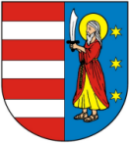 Powiat Opoczyński   ul. Kwiatowa 1a   26-300 Opocznowww.opocznopowiat.pl   Biuro Projektu: ul. Rolna 6, pok. 212   26-300 Opoczno   tel. 44 736 15 54